
The Fulfillment of God’s Promise
Sermon 1 of 9
“The Simplest Easter Message”
Romans 10:9
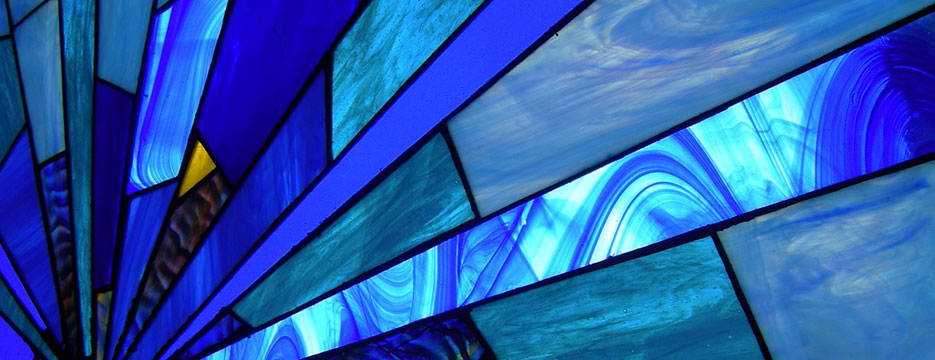 Pastor Bradford Laubinger		April 21, 2019
Introduction: Regardless if a person is religious or rebellious, this verse teaches two human requirements for salvation. Notes:Salvation comes to a person who ______________________ Jesus as Lord. V. 9aWith the _______________________With great _____________________Notes:Salvation comes to a person who _________________ God raised Jesus from the dead. V. 9bIn the _______________________In full _______________________Notes: